ESCOLA ________________________________________DATA:_____/_____/_____PROF:______________________________________________TURMA:___________NOME:_______________________________________________________________1.Marisa adora assistir televisão. Ela fica 4 horas todos os dias assistindo filmes e seriados na TV instalada em seu quarto. Por quantos minutos ela assiste à televisão por dia?(A)240 minutos(B)130 minutos(C)120 minutos(D)60 minutos2.Quando Pedro nasceu ele foi adotado por uma família, pois sua mãe biológica não tinha condições físicas e psicológicas para ficar com ele. Hoje após 30 anos Pedro está procurando  sua mãe, porque sente um desejo enorme em conhecê-la.Há quantas décadas Pedro não vê sua mãe biológica?(A)40 anos(B)30 anos(C)3 anos(D)13 anos3.A turma do 5º ano A está desenvolvendo um projeto sobre poesias. Veja no calendário abaixo, destacados os dias em que acontecerão as apresentações de todo trabalho desenvolvido: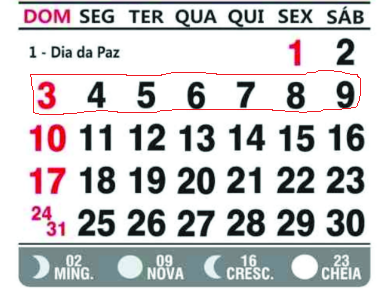 Quanto tempo foi planejado para as apresentações:(A)um mês(B)uma semana(C)uma quinzena(D)um dia4.O temporal ocorrido no mês de março, abriu um enorme buraco na ponte “Edson Serejo” formando uma cratera. Esse fato fez com que a ponte ficasse interditada durante 2 meses. Durante quantas semanas a ponte ficou interditada?(A)2 semanas(B)4 semanas(C)8 semanas(D)5 semanas5.Um cachorro leva, aproximadamente,  61 dias para nascer. 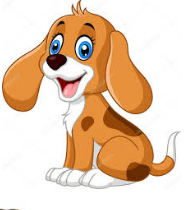 Quantas semanas aproximadamente ele leva para nascer?(A)2 semanas(B)9 semanas(C)8 semanas(D)7 semanas